Zápis z třídní schůzky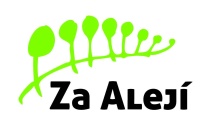 Zápis z třídní schůzkyDne 20. 11. 2018Třídní učitel: Eva FridrichováTřída: IV.ATřídní učitel: Eva FridrichováPlán třídní schůzky:Přivítání rodičů, běží prezentace fotek z různých akcí od začátku záříSlovo třídního důvěrníka - paní Mitášová informuje rodiče ze schůzky SRPŠ (výběrové řízení rekonstrukce hřiště, anketní lístky SRPŠZhodnocení tripartip, další domluvy od února 2019, pro zájemce kdykoliv po předchozí domluvěPřipomínky rodičů ke školnímu webu, co jim schází, v čem se obtížně orientujíPozdní odchod na oběd v pondělí  - v 13.40 hod. dát dětem větší svačinuInformace z projektového dne – zapojení žáků, zhodnoceníInformace o chování a prospěchu žáků, aktivita, spolupráce ve vyučování, plnění domácích úkolů, zhodnocení přípravy za I. Q.Strnutí tématických plánů, probírané učivo,co je potřeba posílit, opakovat řady vyjmenovaných slov, násobkové řady, čtení, v sešitech Vl a PŘÍ  barevně zvýraznit učivo. Nabízím „doučování“ v úterý odpoledne. Zájemci mě kontaktují.Stále platí, že nedokončená práce – v sešitě, pracovním listě  bude dokončena v rámci domácí přípravy, rodiče, prosím, dohlédněte.Podpořte děti ve čtení, polovina potřebuje zlepšit kvalitu, návaznost na porozumění textu, následně zápis do Čtenářského deníku.Tento týden se psaly čtvrtletní práce – mají informativní charakter – ve škole zhodnotíme, na co je třeba se ještě zaměřit a doladit.Každý týden píšeme diktát, doplňovačku – střídáme různě probrané gramatické jevy, v M. písemné + - : ., do geomet. 2 pravítka, jedno s ryskou, funkční kružítkoDomluva na vánoční jarmark – kdo je ochotný doma něco vyrobit a přinést k prodeji do školy.Plánované akce třídy a školy:Termíny bruslení: 24. 1. , 21.2. 2019 Sběr papíru, zájemci, noste papír na ulici Průmyslovou 23. 11. 2018 Výukový program - Zdravá 5ka ve čtvrtek 22.11.1x za 14 dnů, viz rozpis stránky třídy je ovoce a mléčný výrobek, přizpůsobte složení svačiny pro Vaše dětiVánoční jarmark v prostorách školy  – v pátek 14. 12. 1018Ranní setkávání  26. 11. vede Žákovský parlamentNávštěva knihovny BBBSlovácké muzeum Uh. Hradiště – Výukový program SvětloVybíráme 300 Kč jako příspěvek do SRPŠPřipomínky rodičů k řešení třídním učitelem:Připomínky rodičů k řešení vedením školy: nejsouDne 20. 11. 2018 zapsala Eva FridrichováPlán třídní schůzky:Přivítání rodičů, běží prezentace fotek z různých akcí od začátku záříSlovo třídního důvěrníka - paní Mitášová informuje rodiče ze schůzky SRPŠ (výběrové řízení rekonstrukce hřiště, anketní lístky SRPŠZhodnocení tripartip, další domluvy od února 2019, pro zájemce kdykoliv po předchozí domluvěPřipomínky rodičů ke školnímu webu, co jim schází, v čem se obtížně orientujíPozdní odchod na oběd v pondělí  - v 13.40 hod. dát dětem větší svačinuInformace z projektového dne – zapojení žáků, zhodnoceníInformace o chování a prospěchu žáků, aktivita, spolupráce ve vyučování, plnění domácích úkolů, zhodnocení přípravy za I. Q.Strnutí tématických plánů, probírané učivo,co je potřeba posílit, opakovat řady vyjmenovaných slov, násobkové řady, čtení, v sešitech Vl a PŘÍ  barevně zvýraznit učivo. Nabízím „doučování“ v úterý odpoledne. Zájemci mě kontaktují.Stále platí, že nedokončená práce – v sešitě, pracovním listě  bude dokončena v rámci domácí přípravy, rodiče, prosím, dohlédněte.Podpořte děti ve čtení, polovina potřebuje zlepšit kvalitu, návaznost na porozumění textu, následně zápis do Čtenářského deníku.Tento týden se psaly čtvrtletní práce – mají informativní charakter – ve škole zhodnotíme, na co je třeba se ještě zaměřit a doladit.Každý týden píšeme diktát, doplňovačku – střídáme různě probrané gramatické jevy, v M. písemné + - : ., do geomet. 2 pravítka, jedno s ryskou, funkční kružítkoDomluva na vánoční jarmark – kdo je ochotný doma něco vyrobit a přinést k prodeji do školy.Plánované akce třídy a školy:Termíny bruslení: 24. 1. , 21.2. 2019 Sběr papíru, zájemci, noste papír na ulici Průmyslovou 23. 11. 2018 Výukový program - Zdravá 5ka ve čtvrtek 22.11.1x za 14 dnů, viz rozpis stránky třídy je ovoce a mléčný výrobek, přizpůsobte složení svačiny pro Vaše dětiVánoční jarmark v prostorách školy  – v pátek 14. 12. 1018Ranní setkávání  26. 11. vede Žákovský parlamentNávštěva knihovny BBBSlovácké muzeum Uh. Hradiště – Výukový program SvětloVybíráme 300 Kč jako příspěvek do SRPŠPřipomínky rodičů k řešení třídním učitelem:Připomínky rodičů k řešení vedením školy: nejsouDne 20. 11. 2018 zapsala Eva Fridrichová